Изготовитель: ООО «ФерропластМедикал»Юридический. адрес: 152260, Ярославская область,  Некрасовский район, пос.ПриволжскийФактический (почтовый) адрес: 150049, г. Ярославль,  пр-т Толбухина, д. 17 ААдрес производства: 152260, Ярославская область,  Некрасовский район, пос. Приволжский Т/факс: (4852) 48-67-02; 58-45-61; 58-45-62; 58-45-63; 58-45-64; 97-93-90;E-mail: ferroplast@mail.ruСервис центр: 8(9019) 94- 40-56, e-mail: fm.servis@mail.ru является товарным знаком (знаком обслуживания), принадлежащим ООО «Ферропласт Медикал», 152260, Ярославская обл., Некрасовский р-н, пос. Приволжский (RU) и  зарегистрированным  в Государственном  реестре товарных знаков и знаков обслуживания Российской Федерации 19 марта 2009 г., Свидетельство №374958.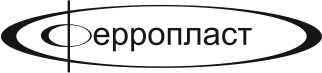 СОДЕРЖАНИЕОБЩИЕ УКАЗАНИЯ1.1.Перед эксплуатацией внимательно изучить настоящий Паспорт и Руководство по эксплуатации.1.2.Паспорт должен находиться у лиц, ответственных за его хранение.1.3.Проверка, наладка и ремонт стерилизаторов должны проводиться специалистами, изучившими данный паспорт и руководство по эксплуатации и имеющие группу допуска не ниже третьей при работе на электроустановках до 1000 В.1.4.Монтаж и пуско-наладочные работы должны осуществляться представителем производителя или организацией, уполномоченной производителем на осуществление монтажа и пуско-наладочных работ.1.5.Техническое обслуживание и ремонт должен осуществляться в соответствии с эксплуатационной документацией на стерилизатор. Техническое обслуживание и ремонт должны осуществляться представителем производителя или организацией, уполномоченной производителем на осуществление технического обслуживания и ремонта.1.6.Эксплуатация стерилизатора должна осуществляться в защитных перчатках по            ГОСТ 5007-2014.1.7.Потенциальный потребитель: средний медицинский персонал, изучивший эксплуатационную документацию, освоивший правила эксплуатации и прошедший инструктаж в соответствии с «Правилами технической эксплуатации электроустановок до 1000В».1.8.Класс в зависимости от потенциального риска применения медицинского изделия, в соответствии с номенклатурной классификацией (Приказ Минздрава России от 06.06.2012        № 4н «Об утверждении номенклатурной классификации медицинских изделий») - 2а.ОСНОВНЫЕ СВЕДЕНИЯ ОБ ИЗДЕЛИИ2.1.Настоящий паспорт распространяется на медицинское изделие:  «Стерилизатор воздушный медицинский «Ферропласт» по ТУ 32.50.12-025-55307168-2018 Наименование медицинского изделияследующих исполнений: «Ферропласт»-5; «Ферропласт»-10; «Ферропласт»-20 (далее по тексту - изделие, стерилизатор, стерилизаторы).Полное наименование исполнений:1.«Стерилизатор воздушный медицинский «Ферропласт»-5, горизонтальный, с прямоугольной камерой, односторонний, объемом 5 дм3 по ТУ 32.50.12-025-55307168-2018»; 2.«Стерилизатор воздушный медицинский «Ферропласт»-10, горизонтальный, с прямоугольной камерой, односторонний, объемом 10 дм3 по ТУ 32.50.12-025-55307168-2018»;3.«Стерилизатор воздушный медицинский «Ферропласт»-20, горизонтальный, с прямоугольной камерой, односторонний, объемом 20 дм3 по ТУ 32.50.12-025-55307168-2018».2.2.Изготовитель: ООО «ФерропластМедикал»Юридический. адрес: 152260, Ярославская область,  Некрасовский район, пос.ПриволжскийФактический (почтовый) адрес: 150049, г. Ярославль,  пр-т Толбухина, д. 17 ААдрес производства: 152260, Ярославская область,  Некрасовский район, пос. Приволжский Т/факс: (4852) 48-67-02; 58-45-61; 58-45-62; 58-45-63; 58-45-64; 97-93-90;E-mail: ferroplast@mail.ruСервис центр: 8(9019) 94- 40-56, e-mail: fm.servis@mail.ru2.2.Сведения о государственной регистрации медицинского изделия: Регистрационное удостоверение №РЗН 2020/9657 от 14.02.2020 г.НАЗНАЧЕНИЕ3.1.Стерилизатор предназначен для обеспечения воздушной стерилизации термическим способом сухим горячим воздухом медицинских изделий, изготовленных из термостойких материалов, допускающих обработку температурой до 200°С, а также для дезинфекции и сушки.Стерилизатор может быть использован для дезинфекции, стерилизации и сушки хирургического инструмента, термостойких шприцев с маркировкой «200°С», игл к ним, посуды из стекла и других медицинских изделий, включая косметологические, допускающих обработку температурой до 200°С.3.2.Стерилизатор предназначен для применения в медицинских целях, в медицинских организациях, включая косметологические, в лечебно-профилактических учреждениях, эпидемиологических лабораториях, аптеках и других организациях, где требуется применение стерилизаторов.3.3.Стерилизация медицинских изделий в стерилизаторе осуществляется как в неупакованном виде, так и в специальной упаковке, предназначенной для воздушной стерилизации термическим способом сухим горячим воздухом медицинских изделий.Для упаковки медицинских изделий перед их помещением в стерилизатор используются: рулоны, пакеты или бумага для воздушной стерилизации, зарегистрированные на территории Российской Федерации в качестве медицинских изделий.3.4.Внимание! В стерилизаторе воздушном медицинском «Ферропласт» запрещается стерилизация изделий из текстиля, ваты, резины.3.5.Показания к применению: применять согласно назначению.3.6.Противопоказания к применению: противопоказания не выявлены. Не применять не по назначению, применять стерилизатор строго в соответствии с эксплуатационной документацией.ОСНОВНЫЕ ТЕХНИЧЕСКИЕ ХАРАКТЕРИСТИКИ4.1.Стерилизатор работает от сети однофазного переменного тока с номинальным напряжением 220В и частотой (50±1) Гц при отклонении напряжения сети ±10% от номинального значения.4.2.Основные характеристики стерилизатора воздушного медицинского «Ферропласт» указаны в таблице 1.Таблица 1.4.3.Стерилизатор при загруженной камере стерилизации обеспечивает автоматическую поддержку температурных режимов в диапазоне от +85°С до +180°С и времени стерилизационной и дезинфекционной выдержки, а также пользовательского программируемого режима +50°С до +200°С, с интервалом от 1 до 999 минут. Данные режимов должны соответствовать параметрам, указанным в таблице 2.Таблица 2.4.4.Дискретность установки и индикации температуры пользовательского программируемого режима 1°С в диапазоне от +50°С до +200°С.4.5.Дискретность установки и индикации времени пользовательского (программируемого) режима от 1 до 999 минут.4.6.Открывание и закрывание дверцы стерилизатора ручное. Усилие, необходимое для открывания и закрывания замков дверцы и дверцы стерилизатора, не более 150 Н.4.7.Процесс стерилизации автоматически останавливается при отклонениях заданной температуры более ±3°С.4.8.Стерилизатор имеет:- световую и звуковую индикации этапов режимов работы стерилизатора «НАГРЕВ», «РЕЖИМ», «ВЫГРУЗКА»;- цифровую индикацию значений режимов, позволяющую контролировать величину температуры в камере стерилизации, с дискретностью не более 1°С и дискретностью времени не более 1 мин;- звуковую сигнализацию о несоответствии параметров режима работы установленным значениям.4.9. Монтаж электрической части стерилизаторов выполнен по РДТ 25.106.4.10.Металлические и неметаллические неорганические покрытия выполнены в соответствии с требованиями ГОСТ 9.303-84 и ГОСТ 9.306-85 для условий эксплуатации по группе 3 ГОСТ 9.303-84.4.11.Лакокрасочные покрытия стерилизатора имеют покрытие не хуже IV класса по ГОСТ 9.032-74 для группы эксплуатации УХЛ 4 по ГОСТ 9.104-79.4.12.Наружные поверхности стерилизатора устойчивы к средствам дезинфекции при проведении дезинфекции по МУ-287-113 3% раствором перекиси водорода ГОСТ 177-88, с добавлением 0,5% моющего средства типа «Лотос», «Астра» по ГОСТ 25644-96 или 1% раствора хлорамина по ТУ 6-01-4689387-16.4.13.Средняя наработка на отказ не менее 4000 часов.4.14.Время непрерывной работы стерилизатора в режиме эксплуатации не менее 16 часов с обязательным перерывом на 8 часов.4.15.Средний срок службы не менее 8лет. Максимальный срок службы 9 лет.4.16.Стерилизатор при эксплуатации устойчив к климатическим воздействиям по ГОСТ Р 50444-92 для вида климатического исполнения УХЛ 4.2. Стерилизатор должен эксплуатироваться в помещениях с диапазоном температур окружающего воздуха от +10°C до + 35°C; относительная влажность до 80% при температуре +25°C, атмосферным давлением (84-107 кПа) 630-800 мм.рт.ст.4.17.Стерилизатор обеспечивает автоматическое оповещение о нарушении режимов работы стерилизатора и подачу светового и звукового сигналов при отклонении температуры от заданного значения более чем на ±3°С.4.18.Нагревательные элементы и крыльчатка вентилятора имеют ограждение рабочего объема стерилизационной камеры, исключающее повреждение или уничтожение стерилизуемого изделия.4.19.Корректированный уровень шума, создаваемый стерилизатором, не превышает 67 дБА.4.20.По требованиям безопасности стерилизатор изготовлен согласно ГОСТ IEC 61010-1-2014, ГОСТ IEC 61010-2-010-2013, для изделий класса 1, в зависимости от среды, в которой оборудование может находиться, к оборудованию категории перенапряжения II, степень загрязнения 2.4.21.Стерилизатор обеспечивает автоматическое отключение нагревательных элементов при достижении температуры +215°С с точностью ±10°С.4.22.Максимальная температура наружных поверхностей корпуса не более 85°С, для органов управления, выполненных из металла не более 40°С, и для выполненных из материалов с низкой теплопроводностью не более 45°С.4.23.По электромагнитной совместимости стерилизатор соответствует требованиям ГОСТ Р МЭК 61326-1-2014.4.24.Каждая полка стерилизатора выдерживает равномерно распределенную нагрузку, создаваемую грузом массой не более 5 кг.4.25.Стерилизатор обеспечивает хранение отчетов о проведенных циклах работы и передачу их через порт USB при подключении персонального компьютера в течение не менее 12 месяцев и общим количеством не менее 8000 шт. Обмен данными производится по протоколу USB 2.0 и выше, физическая реализация которого может отличаться.Отчет о проведенных циклах работы содержит следующее:- наименование и обозначение исполнения (модели) стерилизатора;- заводской номер стерилизатора; - порядковый номер отчета;- дата отчета;- время начала, температурный и временной интервал цикла;- минимальное и максимальное температурное значение во время исполнения цикла;- время окончания цикла.Персональный компьютер, с помощью которого должны производиться просмотр и вывод на печать отчетов о проделанной работе, должен иметь одну из предустановленных операционных систем: от Windows XP до Windows 10, Mac OS 9 и старше. Наличие порта USB версии не ниже 2.0 обязательно. 4.26.Управление стерилизатором осуществляется посредством электронного блока управления ЭБУ-25.Программное обеспечение электронного блока управления ЭБУ-25:Версия: 1.0Дата выпуска: март 2018 г.Метод обновления ПО: путем прошивки через интерфейс SWD.Разрядность: 32 бит.Ядро процессора: ARM (STM32). Размер: 128 кбайт.Тактовая частота процессора: 48 МГцВ качестве индикатора работы - светодиодные дисплеи с зеленой подсветкой.Класс безопасности:  класс А согласно ГОСТ Р МЭК 62304-2013.Язык сообщений: русский.Программное обеспечение для внешнего ПК: Не требуется.Программное обеспечение разработано в соответствии с требованиями ГОСТ Р МЭК 62304-2013. Программное обеспечение не требует инсталляции пользователем. Программное обеспечение установлено производителем.4.27.Стерилизатор в зависимости от воспринимаемых механических нагрузок относится к группе 1 по ГОСТ Р 50444-92.4.28.Стерилизатор по возможным последствиям отказа в процессе использовании относится к классу В по ГОСТ Р 50444-92.4.29.По степени защиты корпуса от проникания воды и твердых частиц стерилизатор соответствует требованиям IP20 по ГОСТ 14254-2015.КОМПЛЕКТ ПОСТАВКИ5.1.Комплект поставки стерилизатора воздушного медицинского «Ферропласт»-5 указан в таблице 3.Таблица 35.2.Комплект поставки стерилизатора воздушного медицинского«Ферропласт»-10 указан в таблице 4.Таблица 45.3.Комплект поставки стерилизатора воздушного медицинского «Ферропласт»-20 указан в таблице 5.Таблица 5ОХРАНА ОКРУЖАЮЩЕЙ СРЕДЫ И УТИЛИЗАЦИЯ6.1.Стерилизатор не является источником загрязнения окружающей среды.6.2.Материалы, из которых изготовлены стерилизатор, не обладают способностью образовывать токсичные соединения в воздушной среде и сточных водах в присутствии других веществ, при температуре окружающей среды.6.3.Утилизация стерилизатора после выработки ресурса должна осуществляться в порядке, предусмотренном СанПин 2.1.7.2790-10 «Санитарно-эпидемиологические требования к обращению с медицинскими отходами» для отходов класса Б.6.4.Утилизация неиспользованного стерилизатора, для которого закончился срок хранения, должен проводиться в соответствии с требованиями СанПиН 2.1.7.2790-2010 для класса А, а также в соответствии с требованиями СП 2.1.7.1386-03 «Санитарные правила по определению класса опасности токсичных отходов производства и потребления» и действующими на момент утилизации государственными правилами по утилизации медицинских изделий.СВЕДЕНИЯ О РЕКЛАМАЦИЯХ7.1.В случае отказа стерилизатора или неисправности его в период гарантийных обязательств, а также обнаружения некомплектности при его первичной приемке владелец стерилизатора должен направить в адрес предприятия-изготовителя или в адрес предприятия, осуществляющего гарантийное обслуживание, следующие документы:заявку на ремонт (замену) с указанием адреса, номера телефона организации-владельца стерилизатора;дефектную ведомость;гарантийный талон.	7.2.Все предоставленные рекламации регистрируются потребителем в таблице 6.Таблица 6ПРАВИЛА ТРАНСПОРТИРОВКИ И ХРАНЕНИЯ	8.1.Стерилизатор транспортируется всеми видами крытых транспортных средств в соответствии с требованиями ГОСТ Р 50444-92 и правилами перевозки грузов, действующими на каждом виде транспорта.Транспортирование стерилизатора морским транспортом производится в соответствии с «Правилами безопасности морской перевозки генеральных грузов».	8.2.Условия транспортирования стерилизатора - по условиям хранения 5 по ГОСТ 15150-69:- температура от минус 50°С до плюс 50°С;- относительная влажность воздуха не более 98% при температуре плюс 25°С.	8.3.Стерилизатор в упакованном виде должен храниться в условиях хранения 2 по ГОСТ 15150-69: при температуре от минус 50°С до плюс 40°С и относительной влажности воздуха не более 98% при температуре плюс 25°С.В воздухе помещения не должно содержаться примесей, вызывающих коррозию.При хранении ящики с изделиями должны укладываться по высоте, обеспечивающей их целостность.	8.4.Перед длительным хранением металлические поверхности частей стерилизатора без лакокрасочных покрытий обезжирить и законсервировать по ГОСТ 9.014-78 для условий хранения ВЗ-0, ВУ-4 для условий хранения по группе ОЖ04 по ГОСТ15150-69. Предельный срок защиты без переконсервации 5 лет.	8.5.Транспортирование и хранение стерилизатора без упаковки завода-изготовителя не гарантирует сохранность стерилизатора. Повреждения стерилизатора в результате транспортирования или хранения без упаковки завода-изготовителя устраняются потребителем.	8.6.После транспортирования в условиях отрицательных температур, перед распаковыванием, стерилизатор в транспортной таре должен быть выдержан при нормальных климатических условиях не менее 24 часов.ГАРАНТИЙНЫЕ ОБЯЗАТЕЛЬСТВА9.1.Изготовитель гарантирует соответствие стерилизатора требованиям ТУ 32.50.12-025-55307168-2018 при соблюдении потребителем условий эксплуатации, транспортирования и хранения, установленных данным паспортом и руководством по эксплуатации.9.2.Гарантийный срок эксплуатации стерилизатора – 12 месяцев со дня ввода в эксплуатацию, но не более 24 месяцев со дня изготовления.9.3.Гарантийный срок хранения стерилизатора – 12 месяцев со дня изготовления стерилизатора предприятием - изготовителем.9.4. Гарантия на стерилизатор не действует в случае монтажа и пуско-наладочных работ фирмой, не имеющей договора «О комплексном техническом обслуживании медтехники в период действия гарантийного и постгарантийного периода эксплуатации».9.5.Завод изготовитель гарантирует нормальную работу стерилизатора при условии соблюдения качества электрической энергии в сети в соответствии с типичными условиями больничной или коммерческой  обстановки, однофазного переменного тока с напряжением (220±22)В, частотой (50±1)Гц.9.6.При выходе стерилизатора из строя в период гарантийного срока в результате неправильной эксплуатации, оплата ремонта и транспортировки осуществляется за счет потребителя.9.7.По достижению предельного срока эксплуатации стерилизатор и его части подлежат обязательной утилизации.КОНСЕРВАЦИЯ 	Перед длительным хранением металлические поверхности частей стерилизатора без лакокрасочных покрытий обезжирить и законсервировать по ГОСТ 9.014-78 для условий хранения ВЗ-0, ВУ-4 для условий хранения по группе ОЖ04 по ГОСТ15150-69. Предельный срок защиты без переконсервации 5 лет.Все работы, связанные с консервацией должны заноситься в таблицу 7.Таблица 7  СВИДЕТЕЛЬСТВО ОБ УПАКОВЫВАНИИСтерилизатор воздушный медицинский «Ферропласт» -____, горизонтальный, с прямоугольной камерой, односторонний, объёмом ____ дм3 по ТУ 32.50.12-025-55307168-2018.Заводской номер___________ упакован ООО «Ферропласт Медикал»                                               (наименование предприятия, производившего упаковку) согласно требованиям, предусмотренным конструкторской документациейДата упаковки_____________________________________________Упаковку произвёл__________________________________________________________________________                                         должность                           личная подпись	                 расшифровка подписиИзделие после упаковки принял_______________________________________________________________                                         должность                           личная подпись	                 расшифровка подписи   год, месяц, числоСВИДЕТЕЛЬСТВО О ПРИЕМКЕСтерилизатор воздушный медицинский «Ферропласт» -____, горизонтальный, с прямоугольной камерой, односторонний, объёмом ____ дм3  по ТУ 32.50.12-025-55307168-2018.Заводской номер________________ изготовлен и принят в соответствии с обязательными требованиями  государственных стандартов, действующей технической документацией и признан годным для эксплуатации.Дата выпуска ____________________Начальник ОТК   ______________  					                       личная подпись		  расшифровка подписи год, месяц, числоШтамп ОТКСВИДЕТЕЛЬСТВО О КОНСЕРВАЦИИСтерилизатор воздушный медицинский «Ферропласт» -____, горизонтальный, с прямоугольной камерой, односторонний, объёмом ____ дм3  по ТУ 32.50.12-025-55307168-2018.Заводской номер________________ подвергнут_______________________________________________                           (наименование предприятия, производившего консервацию)согласно требованиям, предусмотренным настоящим паспортомДата консервации  _______________________________________Срок консервации________________________________________Консервацию произвёл______________________________________________                                                                     (подпись, расшифровка подписи)Изделие после консервации принял______________________________(подпись, расшифровка подписи)ГАРАНТИЙНЫЙ ТАЛОН № 1на ремонт (замену) в течение гарантийного срокаизделия медицинской техники	Стерилизатор воздушный медицинский «Ферропласт» -____, горизонтальный, с прямоугольной камерой, односторонний, объёмом ____ дм3  по ТУ 32.50.12-025-55307168-2018.Заводской номер __________________Дата выпуска ________________________________                         (заполняется заводом-изготовителем)            Приобретен__________________________________________________________________		  (дата, подпись и штамп торгующей организации)Введен в эксплуатацию_______________________________________________________		                         (дата, подпись) Принят на гарантийное обслуживание ремонтным предприятием___________________Города______________________________________________________________________М.П. Руководитель ремонтного предприятия ________________ (подпись)_______________________________________________________________________ГАРАНТИЙНЫЙ ТАЛОН № 2на ремонт (замену) в течение гарантийного срокаизделия медицинской техники	Стерилизатор воздушный медицинский «Ферропласт» -____, горизонтальный, с прямоугольной камерой, односторонний, объёмом ____ дм3  по ТУ 32.50.12-025-55307168-2018.Заводской номер __________________Дата выпуска ________________________________                         (заполняется заводом-изготовителем)            Приобретен__________________________________________________________________		  (дата, подпись и штамп торгующей организации)Введен в эксплуатацию_______________________________________________________		                         (дата, подпись) Принят на гарантийное обслуживание ремонтным предприятием___________________Города______________________________________________________________________М.П. Руководитель ремонтного предприятия ________________ (подпись)КОПИЯ РЕГИСТРАЦИОННОГО УДОСТОВЕРЕНИЯ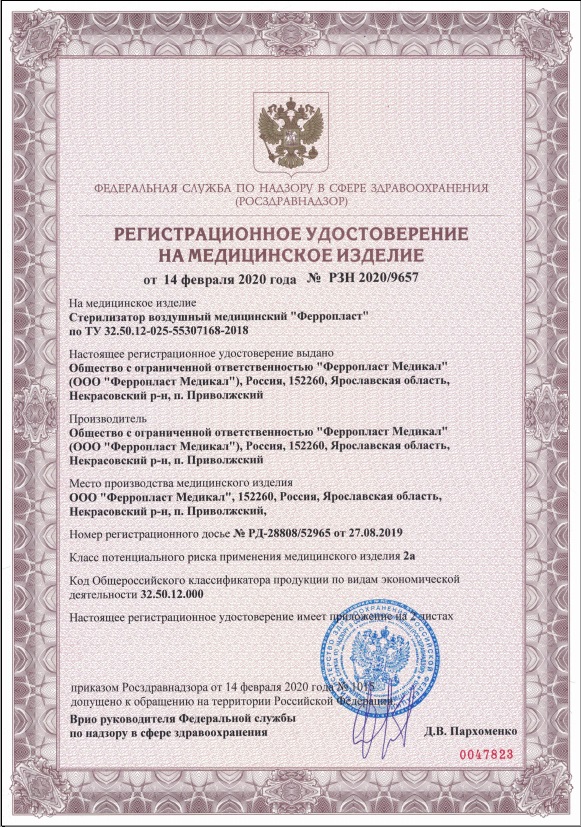 УтверждаюДиректор ООО.С.СТЕРИЛИЗАТОР ВОЗДУШНЫЙ МЕДИЦИНСКИЙ«Ферропласт» по ТУ 32.50.12-025-55307168-2018Исполнения:«Ферропласт»-5; «Ферропласт»-10; «Ферропласт»-20ПаспортСИАШ 25.02.0.10 ПСПараметрЗначение параметра изделияЗначение параметра изделияЗначение параметра изделияПараметр«Ферропласт»-5«Ферропласт»-10«Ферропласт»-20Потребляемая мощность, не более, кВт, 0,60,91,5Габаритные размеры (±5), мм.300х430х345300х430х435400х430х490Внутренние размеры камеры стерилизации (±3), мм.230х230х190230х230х280330х230х335Объём камеры стерилизации (полезный), не менее, дм351020Масса (с принадлежностями)*, не более, кг.10,512,516,0Время выхода на температуру 180°С, не более, мин. (незагруженный/загруженный стерилизатор)20/3020/3030/65Отклонения от температуры стерилизации, °С±3±3±3Отклонение времени выдержки, мин.555Длина шнура сетевого 220В (несъемного) (±50), мм200020002000*- с максимальным комплектом принадлежностей*- с максимальным комплектом принадлежностей*- с максимальным комплектом принадлежностей*- с максимальным комплектом принадлежностейНаименование режимаТемпература, °С*Время экспозиции, мин.**Стерилизация18060Стерилизация160150Дезинфекция12045Сушка8545Пользовательский режим50-2001-999*-допустимое отклонение ±3°С*-допустимое отклонение ±3°С*-допустимое отклонение ±3°С**-допустимое отклонение ±5 мин.**-допустимое отклонение ±5 мин.**-допустимое отклонение ±5 мин.НаименованиеОбозначение документаКоличество, шт.Стерилизатор воздушный медицинский «Ферропласт»-5, горизонтальный, с прямоугольной камерой, односторонний, объемом 5 дм3 по ТУ 32.50.12-025-55307168-2018СВЯФП-2502.000.001ПолкаСВЯФП-2502.000.021Полка (при необходимости)СВЯФП-2502.000.021-3ПринадлежностиПринадлежностиПринадлежностиВставка плавкая 1АH5201А/250V1Вставка плавкая 10АH63010А/250V2Эксплуатационная документацияЭксплуатационная документацияЭксплуатационная документацияПаспортСИАШ 25.02.0.10 ПС1Руководство по эксплуатацииСИАШ 25.02.0.10 РЭ1УпаковкаУпаковкаУпаковкаУпаковкаУпаковка1НаименованиеОбозначение документаКоличество, шт.Стерилизатор воздушный медицинский «Ферропласт»-10, горизонтальный, с прямоугольной камерой, односторонний, объемом 10 дм3по ТУ 32.50.12-025-55307168-2018СВЯФП-2503.000.001ПолкаСВЯФП-2502.000.023Полка (при необходимости)СВЯФП-2502.000.021-5ПринадлежностиПринадлежностиПринадлежностиВставка плавкая 1АH5201А/250V1Вставка плавкая 10АH63010А/250V2Эксплуатационная документацияЭксплуатационная документацияЭксплуатационная документацияПаспортСИАШ 25.02.0.10 ПС1Руководство по эксплуатацииСИАШ 25.02.0.10 РЭ1УпаковкаУпаковкаУпаковкаУпаковкаУпаковка1НаименованиеОбозначение документаКоличество, шт.Стерилизатор воздушный медицинский «Ферропласт»-20, горизонтальный, с прямоугольной камерой, односторонний, объемом 20 дм3 по ТУ 32.50.12-025-55307168-2018СВЯФП-2504.000.001ПолкаСВЯФП-2504.000.023Полка (при необходимости)СВЯФП-2504.000.021-5ПринадлежностиПринадлежностиПринадлежностиВставка плавкая 1АH5201А/250V1Вставка плавкая 10АH63010А/250V2Эксплуатационная документацияЭксплуатационная документацияЭксплуатационная документацияПаспортСИАШ 25.02.0.10 ПС1Руководство по эксплуатацииСИАШ 25.02.0.10 РЭ1УпаковкаУпаковкаУпаковкаУпаковкаУпаковка1Дата отказа или возникно-вениянеисправ-ностей	Количество наработанных часов до возникновения отказа или неисправности	Краткое содержание неисправностей	Дата направления рекламации	Меры принятые по рекламации	Примечание	ДатаНаименование работыСрок действия, годыДолжность, фамилия и подпись